Murgibe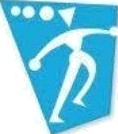 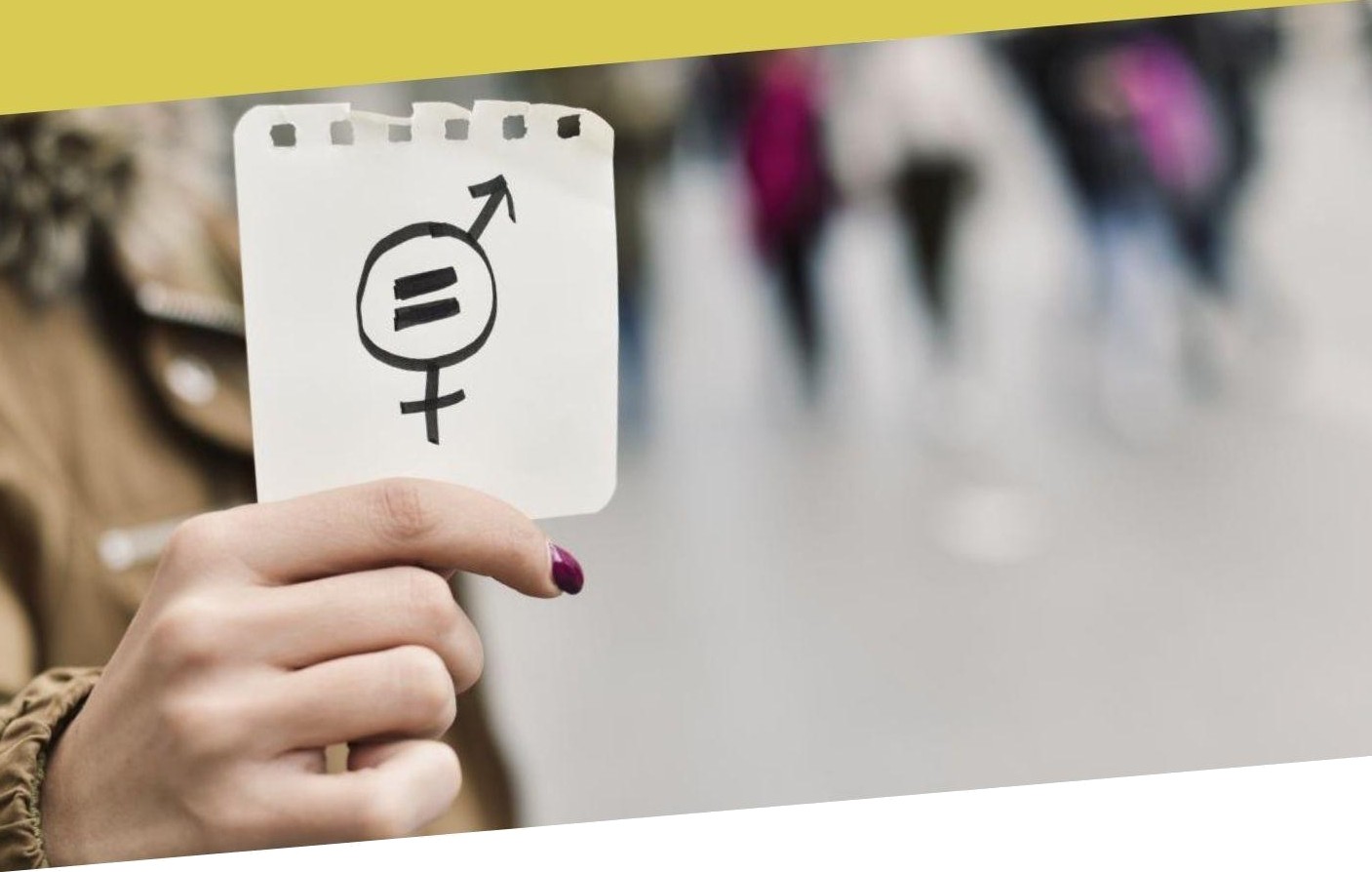 Lezoko Unibertsitateko Udala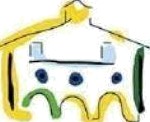 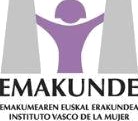 PUNTO DE PARTIDAEl III Plan para la Igualdad de Mujeres y Hombres de Lezo tiene en cuenta los principios y estrategias de trabajo del VII Plan para la Igualdad de Mujeres y Hombres en la CAE.Buen GobiernoEl buen gobierno tiene que ver con el modelo de gobernabilidad. El modelo de gobernabilidad gestiona y avanza en los ámbitos económico, social y medioambiental, utilizando una cultura que incorpora la perspectiva de género en ámbitos como la transparencia, la participación ciudadana, la necesidad de nuevas formas de cooperación pública y privada, la cooperación interadministrativa, el fomento de la evaluación de las políticas públicas para mejorar y orientar la consecución de objetivos. En definitiva, se trata de pasar a un modelo basado en la igualdad desde la eficiencia y la transparencia, la rendición de cuentas y la participación social.Empoderamiento de las mujeresLos Estados miembros de las Naciones Unidas aprobaron en 2015 la nueva Agenda Mundial 2030 y los Objetivos de Desarrollo Sostenible (ODS). Con ello pretenden cambiar el camino que lleva el siglo XXI, eliminando la pobreza, las desigualdades en todos los ámbitos de la vida y la violencia contra las mujeres. Sin embargo, como dice ONU Mujeres, nada puede mejorarse sin el empoderamiento previo de las mujeres, es decir, el empoderamiento es la condición y garantía de la transformación social para la igualdad de mujeres y hombres en el mundo.Transformar las economías y la organización social para garantizar los derechosLa ONU señala que para transformar las economías y hacer valer los derechos económicos y sociales es necesario actuar en tres ámbitos prioritarios: el trabajo adecuado para las mujeres, las políticas sociales con perspectiva de género y las políticas macroeconómicas basadas en derechos. Teniendo en cuenta que la inclusión de los derechos de las mujeres entre los temas de las políticas económicas y sociales contribuye al desarrollo humano sostenible se propone como eje de trabajo ya que recoge las prioridades marcadas por la ONU en el camino a recorrer.En la misma línea, el Acuerdo de 21 de julio de 2016 de la Comisión Interinstitucional para la Igualdad de Mujeres y Hombres considera necesario impulsar un debate público sobre el modelo económico actual y su incidencia en el desarrollo sostenible, con el fin de garantizar los derechos de todas las personas.Vidas libres de violencia contra las mujeresLa violencia contra las mujeres es una grave violación de los derechos humanos. Se ejerce contra las mujeres por el mero hecho de serlo. En el actual modelo de sociedad jerárquico de desigualdad, que es fruto de la discriminación de género y del poder de los hombres sobre las mujeres, las mujeres deben depender, en definitiva, de ellos.Se consideran actos contra las mujeres todos los actos de violencia por razón de género, tanto en público como en privado, que causen o puedan causar daño o sufrimiento sexual, psicológico o económico a las mujeres, así como las amenazas, coacción o privación arbitraria de libertad para cometer actos de violencia.COVID – 19La COVID-19 ha provocado la crisis sanitaria, económica y social más importante de los últimos tiempos y  ha  cambiado  la  agenda   y  las   prioridades   políticas  y   sociales   en   todo   el   mundo.  La pandemia está afectando de manera desigual a mujeres y hombres y los datos nos muestran que las mujeres y niñas están más expuestas a los efectos negativos de esta crisis y, en este sentido, Eudel, Emakunde y otras instituciones han reclamado un fuerte compromiso de las instituciones públicas y han llamado a reforzar las políticas y servicios de igualdad. Es urgente adoptar medidas que incorporen la perspectiva de género durante la vigencia del III Plan para evitar que esta crisis aumente las desigualdades y retroceda en el ejercicio de los derechos de las mujeres y en el camino hacia la igualdad.MARCO NORMATIVO  E  INSTITUCIONALEn los últimos años, se han aprobado múltiples leyes y normas jurídicas a nivel internacional, europeo, estatal y local, cuyo fin es el reconocimiento explícito del Derecho a la Igualdad de Oportunidades de Mujeres y Hombres, otorgando al presente Plan de Igualdad un paraguas institucional y legislativo suficientemente amplio.A continuación, se destacan algunos hitos del entramado teórico-legal de las políticas de género:Ley 7/1985, de 2 de abril, Reguladora de las Bases de Régimen Local (actualizada a fecha 31/12/13).Ley 4/2005, de 18 de febrero, para la Igualdad de Mujeres y Hombres en la CAE.III Plan para la Igualdad de Mujeres y Hombres de la Diputación Foral de Gipuzkoa. Plan 2020- 2023VII Plan para la Igualdad de Mujeres y Hombres en la CAE.Ley orgánica 3/2007, de 22 de marzo, para la igualdad efectiva de mujeres y hombres.Decreto-ley 6/2019, de 1 de marzo, de medidas urgentes para garantizar la igualdad de oportunidades y trato de mujeres y hombres en el empleo.Carta Europea para la Igualdad de Mujeres y Hombres en la Vida Local.Ley 7/1985, de 2 de abril, Reguladora de las Bases de Régimen Local (actualizada a fecha 31/12/2013).En el artículo 27.3 de la Ley se menciona cómo los Municipios, podrán asumir competencias como prestación de los servicios sociales, promoción de la igualdad de oportunidades y la prevención de la violencia contra la mujer entre  otros.  En  este  contexto,  el  protagonismo  de  la  Administración  Local  es  claro,  dejando  un  espacio normativo de intervención que permite a los Municipios la promoción de actividades, así como la oferta de cuantos servicios públicos contribuyan a satisfacer las necesidades y aspiraciones de la ciudadanía en materia de género,  sin  que  esto  suponga,  en  ningún  momento,  pérdida  u  obstáculo  a  las  competencias  de  otras Administraciones Públicas.Ley 4/2005, de 18 de febrero, para la Igualdad de Mujeres y Hombres en la CAEEn el marco de la citada Ley, se define claramente las funciones que en materia de Igualdad de Mujeres yEstatuto de Autonomía, de los artículos 6 y 7 c) 2 de la Ley de Territorios Históricos, así como de las normas estatutarias  (art.9.2.) y  comunitarias  (art.  3.02 del  Tratado de  la  Unión  Europea)  que  imponen,  a  todos  los poderes  públicos,  el  deber  de  promover  las  condiciones  y  remover  los  obstáculos  necesarios  para  que  la igualdad de mujeres y hombres sea efectiva y real y la obligación de promover dicha igualdad en todas sus políticas y acciones.La Ley para la Igualdad de Mujeres y Hombres, atribuye las siguientes funciones a la Administración Local:Adecuación y creación de estructuras, programas y procedimientos para integrar la perspectiva de género.Ejecución de medidas de acción positiva.Programación en el marco de la planificación general del Gobierno y la programación de las respectivas Diputaciones Forales.Adecuación y mantenimiento de estadísticas actualizadas que permitan un conocimiento de la situación de desigualdad entre mujeres y hombres y sobre las medidas necesarias para promover la igualdad.Realización de estudios e investigaciones sobre la situación de mujeres y hombres en el ámbito local.Realización de actividades de sensibilización sobre la situación de desigualdad entre mujeres y hombres y sobre las medidas necesarias para promover la igualdad.Seguimiento de la normativa local y de su aplicación de acuerdo con el principio de igualdad de mujeres y hombres.Información y orientación a la ciudadanía, y en especial a las mujeres, sobre recursos y programas relativos a la igualdad de mujeres y hombres y sobre programas o servicios dirigidos a garantizar el acceso a los derechos sociales básicos de las mujeres que sufren discriminación múltiple.Prestación de programas o servicios con el objetivo de garantizar el acceso a los derechos sociales básicos de las mujeres que sufren discriminación múltiple, que por su naturaleza hayan de prestarse con carácter municipal.Establecimiento de recursos y servicios socio comunitarios para la conciliación de la vida personal, familiar y laboral, que por su naturaleza hayan de prestarse con carácter municipal.Establecimiento de relaciones y cauces de participación y colaboración con entidades públicas y privadas que, en razón de sus fines o funciones, contribuyan en el ámbito local a la consecución de la igualdad de mujeres y hombres.Detección de situaciones de discriminación por razón de sexo que se produzcan en el ámbito local y la adopción de medidas para su erradicación.Cualquier otra función que en el ámbito de su competencia se les pudiera encomendar.En la ley, se han  establecido   cuatro funciones básicas  para la estructura y  el diseño del VII plan de  la CAE.Establecer los principios básicos para regular  la función de los poderes públicos en el desarrollo del plan. (Legearen Atarikoa)Regular las medidas para integrar la perspectiva de género en los espacios de poder yla actividad administrativa vasca (Título I y II)Estructurar las medidas para impulsar la igualdad en diferentes ámbitos de intervención(Título III)Regular las sanciones (Título IV)  La Reforma de la ley de Igualdad para la Igualdad de Hombres y MujeresEl consejo de Gobierno ha aprobado el proyecto ley para la segunda reforma  de la ley 4/2005 del 18 de febrero para la  Igualdad de hombres y mujeres. La razón ha sido la necesidad de reforzar las políticas de igualdad y contra la violencia  machísta y la necesidad de adaptare al nuevo contexto social y normativo: Convenio de Estambul, Agenda 2030, Pacto de Estado contra la Violencia de Género…) La Ley prevé reforzar los recursos económicos y humanos para desarrollar políticas de Igualdad que se reflejan entre otras, en las siguientes cuestiones: reforzar las estructuras de igualdad, la necesidad de formar al personal público en materia de igualdad, la  generalización de permisos familiares iguales e intransferibles, aumentar  las medidas para enfrentar la brecha salarial, ampliar las ayudas a todas las víctimas de violencia contra las mujeres, incluidas las destinadas a menores en situación de orfandad por violencia machista.III Plan para la Igualdad de Mujeres y Hombres de la Diputación Foral de Gipuzkoa. Plan 2020-2023Buen GobiernoEn cuanto a la línea de intervención ligada al buen gobierno, impulsará que las políticas de igualdad sean "transversales". En este ámbito se ampliará, entre otros, la formación en materia de igualdad del personal del ente foral. Renovarán el programa Berdinbidean para desarrollar planes para la igualdad de mujeres y hombres en municipios y mancomunidades de Gipuzkoa con 10.000 habitantes.Empoderamiento de las mujeresEl empoderamiento "social y colectivo" de las mujeres es también una línea "fundamental" del plan. Se analizarán las trayectorias vitales y profesionales de las mujeres guipuzcoanas que han contribuido a la consecución de los derechos humanos y la cultura política democrática. Además, se activarán medidas para fomentar la participación social y política de las mujeres.Transformación social y económicaEn la búsqueda de la transformación económica y social de Gipuzkoa es necesario "cuestionar" los valores que sustentan las desigualdades de género, así como avanzar en el reconocimiento de la igualdad.Una sociedad libre de violencia machistaHay que seguir el "ingente trabajo" realizado históricamente por la Diputación contra la violencia machista. Para ello, se promoverá la investigación en esta materia, se mantendrán las acciones de sensibilización, prevención y formación, y se impulsará la mejora continua y la coordinación interinstitucional.VII Plan para la Igualdad de Mujeres y Hombres de la CAEEl VII Plan para la Igualdad de Mujeres y Hombres tiene como objetivo orientar a los poderes públicos en el cambio de valores que justifiquen y mantengan las situaciones de dependencia de las mujeres en todos los ámbitos de la vida a través de su trabajo. Dado que existen ámbitos en los que los hombres tienen una presencia absoluta y están en una situación de poder; el patriarcado condiciona la forma de vida siendo universal.Este cambio de valores será fundamental para el desarrollo humano sostenible. Para ello debemos construir nuevos valores no tocados por el sexismo, el machismo y el androcentrismo, es decir, elaborar principios filosóficos, éticos y políticos que nos permitan incorporar y desarrollar la igualdad entre hombres y mujeres, respetar los derechos de las mujeres y promover su condición de ciudadanas y ciudadanos.Tomando como referencia el concepto de igualdad recogido en la Ley 4/2005 para la Igualdad de Mujeres y Hombres, y teniendo en cuenta los principios generales de igualdad de trato, igualdad de oportunidades,  respeto  a  la  diversidad,  integración  de  la  perspectiva  de  género,  acción  positiva, rechazo  de  roles y  estereotipos  en  función del  sexo,  representación  equilibrada  y coordinación  y colaboraciónla agenda de trabajo del VII Plan para la Igualdad de Mujeres y Hombres en la CAE ha profundizado en algunos de ellos por su carácter estratégico:Paradigma FEMINISTA: feminismo, incluyendo todas las líneas del pensamiento feminista y sus dimensiones, para poder entender por qué y cómo se dan las situaciones de desigualdad y discriminación entre hombres y mujeres.Perspectiva DE GÉNERO: la perspectiva de género, como metodología de análisis y trabajo, nos ayuda a visibilizar las desigualdades de género. La adopción de la perspectiva de género exige PREPARACIÓN DE UNA AGENDA que se posiciona contra la discriminación contra las mujeres.Carácter ENTRE VARIABLES: reconocimiento del género en la interacción entre variables junto con otras situaciones de desigualdad. En el patriarcado, las mujeres comparten una identidad de género, pero no responden a un solo signo de identidad. Por ello, también entre las mujeres, desde el punto de vista de su diversidad, existen situaciones de desigualdad derivadas de otras fuentes de discriminación como el idioma, la clase, la etnia, la opción sexual, la edad, la diversidad funcional, etc.El empoderamiento de las mujeres es una condición necesaria para lograr la igualdad: el objetivo, la HERRAMIENTA y el PROCESO. Debe darse a diferentes niveles (personal, colectivo, social y político) y debe aportarse a este objetivo desde diferentes ámbitos (político institucional, organizativo, social y ciudadano). La consecución de los objetivos de desarrollo y sostenibilidad acordados a nivel internacional y la mejora de la calidad de vida de mujeres y niñas requiere de un empoderamiento (ODS 2030).Desarrollo SOSTENIBLE: para que el desarrollo humano global sea sostenible y se promuevan cambios estructurales, las dimensiones medioambiental, social y económica deben incorporar la perspectiva de género y la igualdad entre hombres y mujeres.Además de estos principios que inspiran la acción propuesta en el VII Plan, se establecen las siguientes garantías para la eficacia de las actuaciones y el impacto previsto:El compromiso político real con la igualdad entre hombres y mujeres.Facilitar el acceso a las políticas públicas en materia de igualdad de recursos presupuestarios, humanos y técnicos.Información sobre el desarrollo del trabajo por la igualdad a través del dinero público y política de transparencia.Participar e interlocución con los agentes económicos y sociales en los movimientos de mujeres; trabajar desde una perspectiva de participación más democrática, teniendo en cuenta las aportaciones y teniendo en cuenta su impacto.Ley orgánica 3/2007, de 22 de marzo, para la Igualdad efectiva de Mujeres y HombresLa Ley, publicada en el BOE el 23 de marzo de 2007, parte, por un lado, de la premisa de que la igualdad entre mujeres  y hombres es  “un principio jurídico universal reconocido en diversos textos internacionales  sobre  derechos  humanos”.  Y  por  otro  lado,  de  que  el  pleno  reconocimiento  de  la igualdad formal ante la Ley es un aspecto básico, que necesita ser mejorado mediante una acción normativa, “dirigida a combatir todas las manifestaciones aún subsistentes de discriminación, directa o indirecta, por razón de sexo y a promover la igualdad real entre mujeres y hombres, con remoción de los obstáculos y estereotipos sociales que impiden alcanzarla”.Los principios fundamentales en los que se basa son, entre otros: la “Acción Positiva”, “Representación equilibrada” y “Transversalidad”.El artículo 21.1 expone que “las entidades locales integrarán el derecho de igualdad en el ejercicio de sus competencias y colaborarán, a tal efecto, con el resto de las Administraciones Públicas”.  Así, la Ley 3/2007, se remite a las competencias propias de las Administraciones Locales, atribuidas de forma general en la Ley 7/1985, de 2 de abril, Reguladora de las Bases de Régimen Local y especificadas en el caso de  los  Municipios  vascos  en la  Ley  4/2005, de  18 de  febrero,  para  la  Igualdad de Mujeres  y Hombres.Decreto-ley 6/2019, de 1 de marzo, de medidas urgentes para garantizar la igualdad de oportunidades y de trato de mujeres y hombres en el empleoLos siete artículos que contiene el presente Decreto-ley modifican sendas normas con rango de ley que se refieren directamente a la igualdad de mujeres y hombres. Entre ellas, la Ley Orgánica 3/2007 para la Igualdad o la Ley del Estatuto de las y los Trabajadores. Entró en vigor el 8 de marzo de 2019, salvo excepciones que se iniciaron el 1 de abril.Carta Europea para la Igualdad de Mujeres y Hombres en la Vida LocalLa Carta Europea para la Igualdad de Mujeres y Hombres en la Vida Local, impulsada por el Consejo de Municipios y Regiones de Europa en el marco del V Programa de Acción Comunitaria para la Igualdad de Mujeres y de Hombres, “va  destinada a los gobiernos  locales y regionales de Europa, invitándoles afirmarla y a adoptar una postura pública sobre el principio de igualdad de mujeres y hombres, y a aplicar en su territorio los compromisos definidos en la Carta”.EUDEL (Asociación de Municipios Vascos) es uno de los socios del proyecto y cada vez son más los Ayuntamientos Vascos que han firmado esta Carta. Los Ayuntamientos adheridos a dicha Carta, se comprometen a elaborar e implementar, en dos años, un Plan de acción para la igualdad diseñado de forma participativa y sujeto a criterios de evaluación y a disponer de recursos suficientes para su implementación. Además, los ayuntamientos deben de contar con suficientes recursos para poner en marcha el plan. La Carta Europea reconoce a las autoridades locales y regionales como “los niveles de intervención más adecuados para combatir la persistencia y la reproducción de las desigualdades y para promover una sociedad verdaderamente igualitaria”.Estas normas tienen en su base los Principios para la Igualdad que se definen a continuación:(Ley Vasca 4/2005 para la igualdad de mujeres y hombres).	IGUALDAD DE TRATO. Se prohíbe toda discriminación basada en el sexo de las personas, tanto directa como indirecta y cualquiera que sea la forma utilizada para ello.A los efectos de esta Ley:Existirá discriminación directa cuando una persona sea, haya sido o pudiera ser, tratada de manera menos favorable que otra en situación análoga por razón de su sexo o de circunstancias directamente relacionadas con el sexo, como el embarazo o la maternidad. Sin perjuicio de su tipificación como delito, el acoso sexista en el trabajo tiene la consideración de discriminación directa por razón de sexo.Existirá discriminación indirecta cuando un acto jurídico, criterio o práctica aparentemente neutra, perjudique a una proporción sustancialmente mayor de miembros de un mismo sexo, salvo que dicho acto jurídico, criterio o práctica resulte adecuada y necesaria y pueda justificarse con criterios objetivos que no estén relacionados con el sexo.Los poderes públicos vascos no podrán conceder ningún tipo de ayuda o subvención a ninguna actividad que sea discriminatoria por razón de sexo, ni tampoco a aquellas personas físicas y jurídicas que hayan sido sancionadas administrativa o penalmente por incurrir en discriminación por razón de sexo, durante el período impuesto en la correspondiente sanción.Los poderes públicos vascos garantizarán el ejercicio efectivo de los derechos fundamentales de aquellas mujeres o grupos de mujeres que sufran una múltiple discriminación por concurrir en ellasotros factores que puedan dar lugar a situaciones de discriminación, como la raza, color, origen étnico, lengua, religión, opiniones políticas o de otro tipo, pertenencia a una minoría nacional, patrimonio, nacimiento, discapacidad, edad, orientación sexual o cualquier otra condición o circunstancia personal o social.IGUALDAD DE OPORTUNIDADES. Los poderes públicos vascos deben adoptar las medidas oportunas para garantizar el ejercicio efectivo por parte de mujeres y hombres, en condiciones de igualdad, de los derechos políticos, civiles, económicos, sociales y culturales y del resto de derechos fundamentales que puedan ser reconocidos en las normas, incluido el control y acceso al poder y a los recursos y beneficios económicos y sociales. A efectos de esta Ley, la igualdad se ha de entender en referencia, no sólo a las condiciones de partida o inicio en el acceso al poder y a los recursos y beneficios, sino también, a las condiciones para el ejercicio y control efectivo de aquéllos.Asimismo, los poderes públicos vascos garantizarán que, el ejercicio efectivo de los derechos y el acceso a los recursos regulados en esta Ley, no se vea obstaculizado o impedido por la existencia de barreras cuya eliminación se contemple en la Ley 20/1997, de 4 de diciembre, para la Promoción de la Accesibilidad.RESPETO A LA DIVERSIDAD Y A LA DIFERENCIA. Los poderes públicos han de poner los medios necesarios para que el proceso hacia la igualdad de sexos se realice respetando tanto la diversidad y las diferencias existentes entre mujeres y hombres en cuanto a su biología, condiciones de vida, aspiraciones y necesidades, como la diversidad y diferencias existentes dentro de los propios colectivos de mujeres y de hombres.INCORPORACIÓN DE LA PERSPECTIVA DE GÉNERO. Los poderes públicos vascos han de incorporar la perspectiva de género en todas sus políticas y acciones, de modo que establezcan en todas ellas el objetivo general de eliminar las desigualdades y promover la igualdad de mujeres y hombres.A efectos de esta Ley, se entiende por “Incorporación de la perspectiva de género”, la consideración sistemática de las diferentes situaciones, condiciones, aspiraciones y necesidades de mujeres y hombres, incorporando objetivos y actuaciones específicas dirigidas a eliminar las desigualdades y promover la igualdad en todas las políticas y acciones, a todos los niveles y en todas sus fases de planificación, ejecución y evaluación.ACCIÓN POSITIVA. Para promover la consecución de la igualdad real y efectiva de mujeres y hombres, los poderes públicos deben adoptar medidas específicas y temporales destinadas aeliminar o reducir las desigualdades de hecho por razón de sexo existentes en los diferentes ámbitos de la vida.ELIMINACIÓN DE ROLES Y ESTEREOTIPOS EN FUNCIÓN DEL SEXO. Los poderes públicos vascos deben promover la eliminación de los roles sociales y estereotipos en función del sexo sobre los que se asienta la desigualdad entre mujeres y hombres y según los cuales se asigna a las mujeres la responsabilidad del ámbito de lo doméstico y a los hombres la del ámbito público, con una desigual valoración y reconocimiento económico y social.REPRESENTACIÓN EQUILIBRADA. Los poderes públicos vascos han de adoptar las medidas oportunas para lograr una presencia equilibrada de mujeres y hombres en los distintos ámbitos de toma de decisiones. A los efectos de esta Ley, se considera que existe una representación equilibrada en los órganos administrativos pluripersonales, cuando los dos sexos están representados al menos al 40%.CARACTERÍSTICASEl objetivo principal del plan es integrar la perspectiva de género en la gestión municipal. Para ello, es necesario poner en marcha políticas de igualdad a nivel local, más allá del ámbito de la igualdad normativa, y llevar a cabo acciones dirigidas a garantizar la igualdad real de oportunidades y resultados. Sus características son:Tiene una vigencia de cuatro años, está diseñado para el periodo 2021-2025.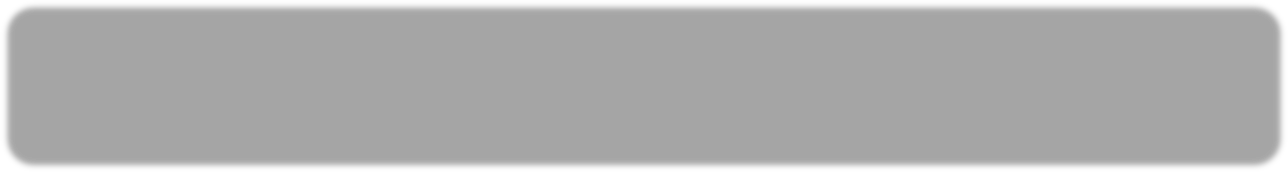 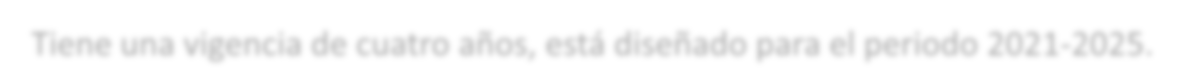 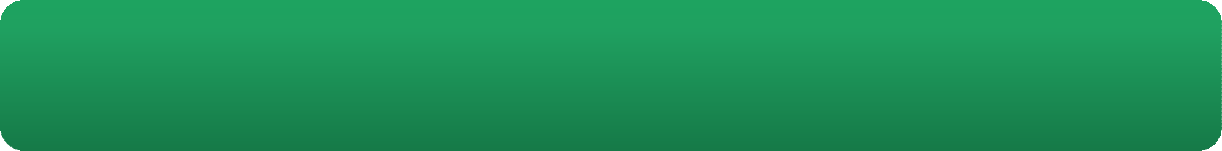 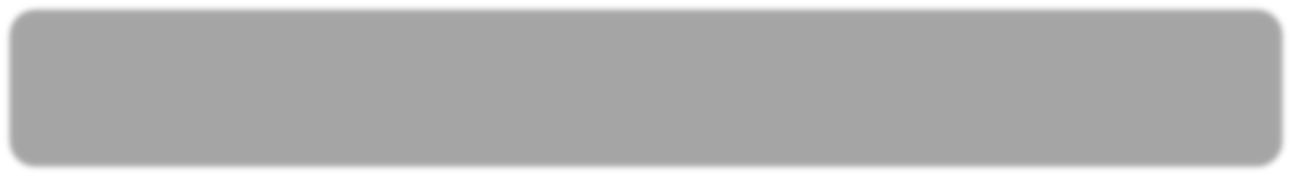 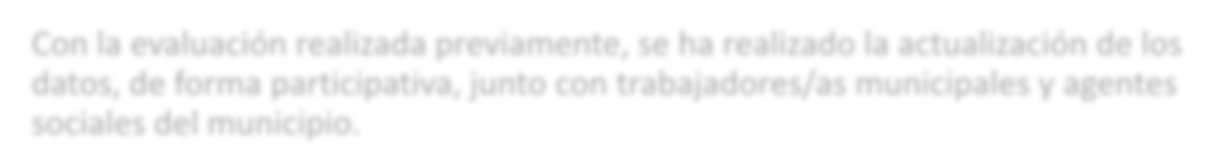 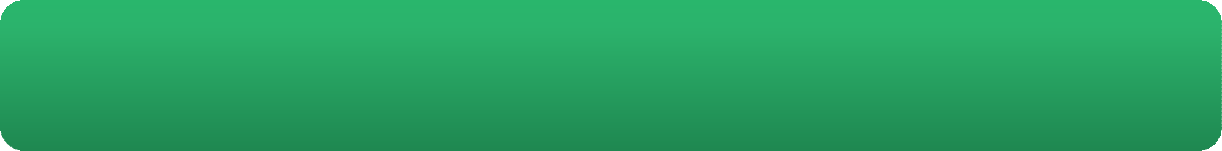 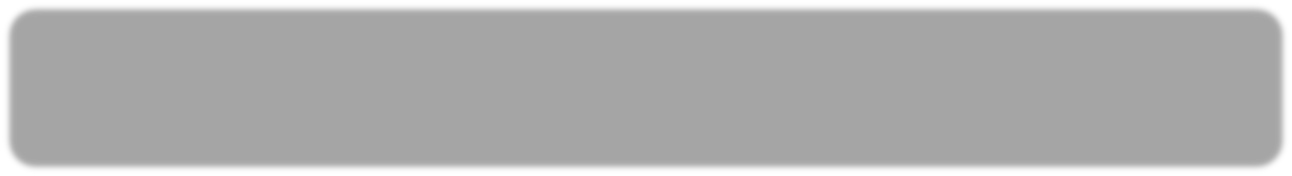 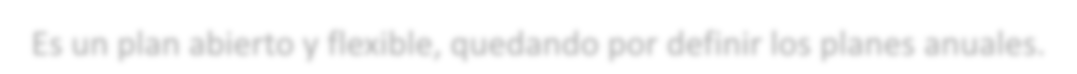 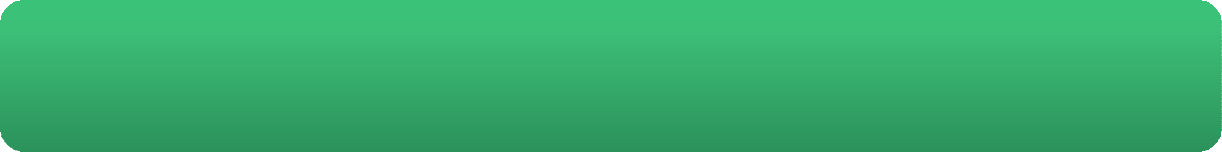 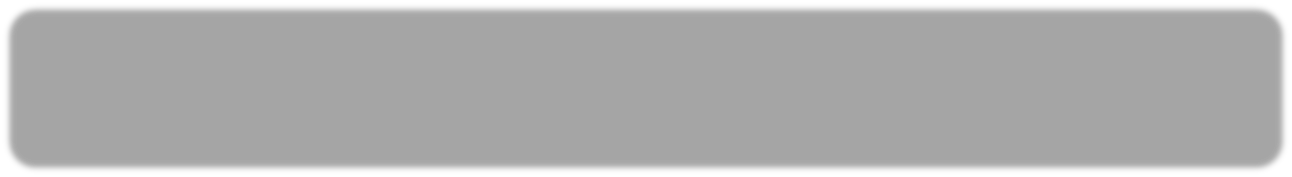 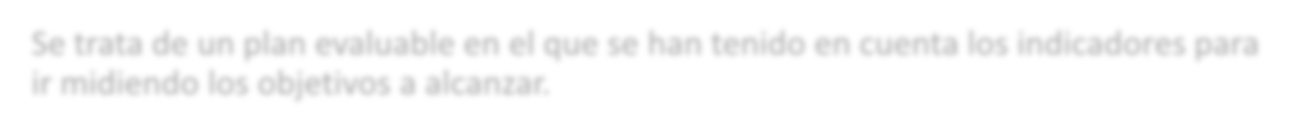 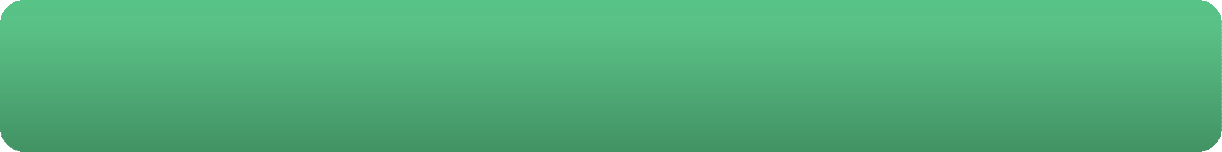 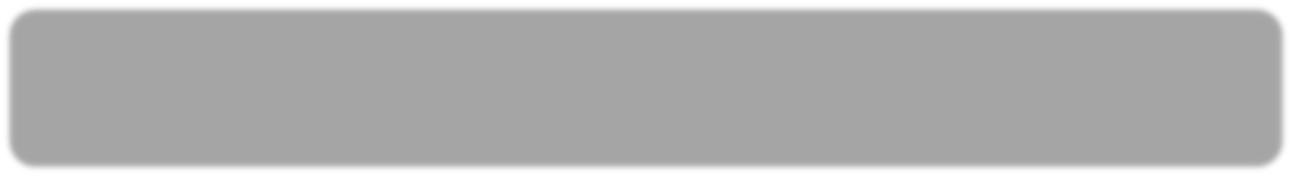 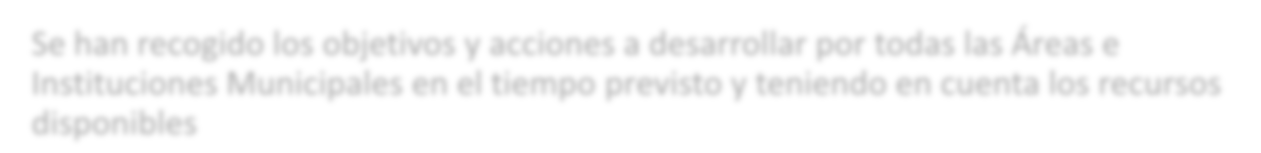 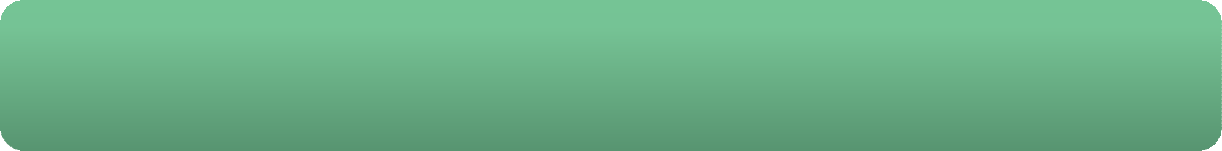 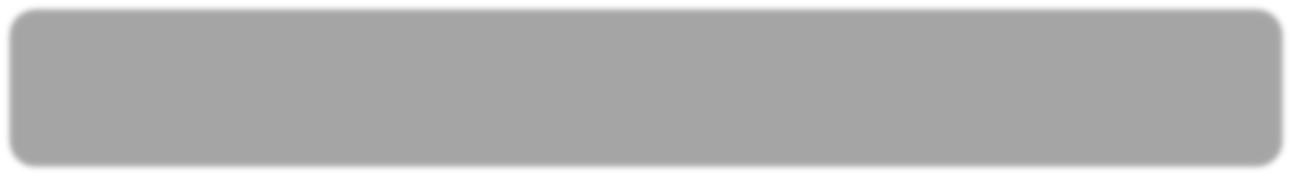 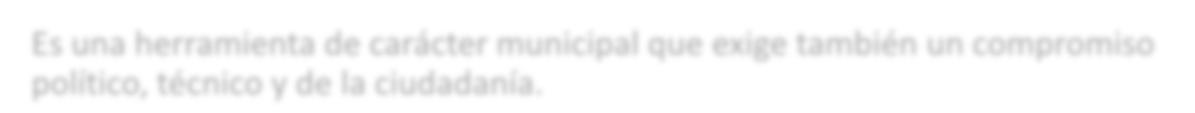 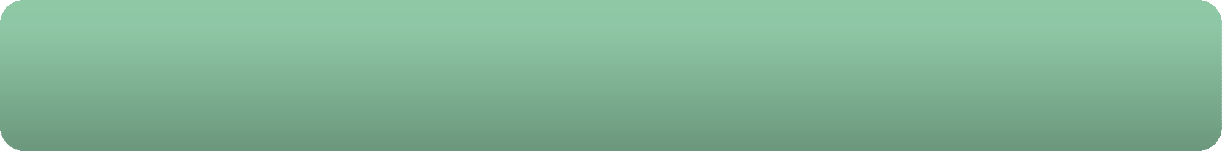 Con la evaluación realizada previamente, se ha realizado la actualización de los datos, de forma participativa, junto con trabajadores/as municipales y agentes sociales del municipio.Es un plan abierto y flexible, quedando por definir los planes anuales.Se trata de un plan evaluable en el que se han tenido en cuenta los indicadores para ir midiendo los objetivos a alcanzar.Se han recogido los objetivos y acciones a desarrollar por todas las Áreas e Instituciones Municipales en el tiempo previsto y teniendo en cuenta los recursos disponiblesEs una herramienta de carácter municipal que exige también un compromiso político, técnico y de la ciudadanía.ÁREAS DE MEJORAEn general, el grado de cumplimiento del II Plan no ha sido muy alto. Se puede decir que aún no se ha conseguido el interés y el compromiso firme con esta cuestión. Sin embargo, han incorporado la perspectiva de género en diferentes áreas municipales, pero todavía es necesario trabajar mucho la perspectiva  de  género  en  todos  los  departamentos,  como  en  cultura   y   urbanismo.   Todos los ámbitos deben interiorizar que la igualdad es una función común y parece que muchas cuestiones se atribuyen exclusivamente al ámbito de la igualdad.Sin embargo, visto con la perspectiva de los años, en el ayuntamiento se han dado avances estructurales, entre las que se encuentra la existencia del puesto de técnica de igualdad, el disponer de presupuesto propio y contar con estructuras de coordinación.Otra constante es el bajo impacto del Plan en la localidad. Se conoce poco y no se han elaborado programas para el empoderamiento de las mujeres.Todavía queda mucho por hacer y habría que trabajar y reforzar lo siguiente:Incorporar la perspectiva de género en las políticas y programas municipales.Transformar los estereotipos y roles de género atribuidos a las personas en función del sexo.Apoyar los procesos de empoderamiento de las mujeresImpulsar la ética de la conciliación corresponsable y del cuidado entre ayuntamientos, empresas y ciudadanía.Aumentar el conocimiento y la sensibilización en torno a la violencia machista y mejorar la atención a las víctimasLa COVID-19 hace urgente la adopción de medidas que incorporen la perspectiva de género durante la vigencia del III Plan para evitar que esta crisis aumente las desigualdades y retroceda en el ejercicio de los derechos de las mujeres y en el camino hacia la igualdad.A continuación, se exponen las necesidades recogidas en el diagnóstico, diferenciadas en cuatro ámbitos principales en función de los ámbitos de intervención presentados en el VII Plan para la Igualdad de Mujeres y Hombres en la CAE:PROGRAMAS Y MEDIDAS PARA GARANTIZAR EL BUEN GOBIERNO.EMPODERAMIENTO DE LAS MUJERES.TRANSFORMAR LAS ECONOMÍAS Y LA ORGANIZACIÓN SOCIAL PARA GARANTIZAR LOS DERECHOS.FORMAS DE VIDA LIBRES DE VIOLENCIA CONTRA LAS MUJERES.BUEN GOBIERNOConsolidar el compromiso municipalConsolidar el área de igualdadCreación de la Mesa de Igualdad.Ir aumentando el presupuesto.Incrementar la perspectiva de género en los procedimientos de trabajo (Datos, Comunicación, Contratación, Presupuestos) y en los trabajos sectoriales (Fiestas, Urbanismo, Deporte).- Potenciar la formación organizando una formación específica adecuada a las necesidades del área.EMPODERAMIENTO DE LAS MUJERESSe necesita un programa para trabajar el empoderamiento.TRANSFORMAR LAS ECONOMÍAS Y LA ORGANIZACIÓN SOCIALRealizar campañas de sensibilización dirigidas a niños/as, madres, asociaciones y ciudadanía en general para superar todos los estereotipos y prejuicios existentes en la sociedad.Fomentar la sensibilización y los recursos para poner el cuidado en el centro de la sociedad.Que la mesa de coeducación tenga un programa anual.VIDAS LIBRES DE VIOLENCIA CONTRA LAS MUJERESContinuar con la atención y protección a las mujeres víctimas de violencia machista.Continuar desarrollando recursos e instrumentos para garantizar un municipio libre de violencia machista.Promover modelos de actitudes no violentas y seguir trabajando en la prevención de actitudes violentas hacia las mujeres.PLAN DE ACCIÓN 2021 - 2025El Plan de Igualdad del Ayuntamiento de Lezo se estructura en 4 ámbitos de intervención, 8 objetivos y 50 acciones. 	BUEN GOBIERNO                                                                                               20                 G1: incrementar el compromiso político y técnico a favor de la igualdad.G2: incorporar la perspectiva de género en los procedimientos de trabajo. 	EMPODERAMIENTO DE LAS  MUJERES	E1: contribuir al empoderamiento personal, colectivo, social y político de las mujeres desde la diversidad.TS 1: mejorar el grado de sensibilización de la ciudadanía y agentes en materia de igualdad.TS 2: sensibilizar a la ciudadanía y al personal municipal sobre el valor de los cuidados y la importancia de la corresponsabilidad.TS 3: mejora de las condiciones laborales de las mujeres. 	VIDAS LIBRES DE VIOLENCIA CONTRA LAS MUJERES	V1: mejorar la atención a las víctimas de violencia machista.V2: aumentar el conocimiento y la sensibilización ciudadana en torno a la violencia machista.PLAN DE GESTION                                                                                             29Coordinación y programaciónSegún se recoge en La Ley vasca 4/2005 para la Igualdad de Mujeres y Hombres, la administración local debe   adecuar   sus   estructuras   debiendo   existir   estructuras   encargadas   de   la   programación, asesoramiento y evaluación de las políticas de igualdad de mujeres y hombres.La consecución de las actuaciones y objetivos derivados del programa de acción del presente Plan requiere el establecimiento de estructuras de promoción, seguimiento y evaluación internas. La estructura impulso está ubicada en el Área de Igualdad y está formada por la Técnica de Igualdad y el alcalde.En lo que se refiere a la Técnica de Igualdad hay que recordar que según la publicación de Emakunde “Berdintasunerako Teknikariak kontratatzeko eredua”,  para llevar a cabo las tareas vinculadas al puesto se deben de cumplir las siguientes condiciones: Formación sobre Igualdad de Hombres y Mujeres mínimo 150 horas, expedida por un órgano oficial (universidad o administración pública) o/y experiencia como técnica de igualdad o cumpliendo las tareas atribuidas al puesto por al menos dos años, cuya experiencia esté demostrada no solo en el certificado de vida laboral, sino también por el certificado de empresa, en el que se recogen funciones realizadas y dedicación. Dicho en pocas palabras, que la persona que desempeña esa función tiene formación especializada para desarrollar el plan en sus debidas condiciones, y garantizar la evaluación y el seguimiento del mismo. En este sentido, la Técnica de Igualdad cumple las condiciones necesarias para cumplir su tarea: licenciatura (en periodismo y publicidad) Máster de Igualdad (EHU), experiencia de 9 años en el ámbito de la igualdad (administración pública y tercer sector) y formación complementaria de 65 horas, en la Escuela Virtual de Igualdad, del Instituto de la Mujer “Igualdad de oportunidades, aplicación práctica en el ámbito jurídico”, entre otras.Durante el periodo de vigencia del III Plan se consolidará la figura de la técnica de igualdad dentro del Ayuntamiento, aumentando su jornada laboral/dotando al área de Igualdad de un espacio propio para que agentes y grupos de mujeres tengan un lugar de referencia en el ayuntamiento relacionado con la igualdad.Las funciones de la estructura promocional del Ayuntamiento son las siguientes:Determinación de prioridades anuales.Planificación de las actividades en función de los recursos existentes (económicos, de personal, etc.).Puesta en marcha de actividades y reparto de responsabilidades.Seguimiento y evaluación de las actividades.Descargo del plan.La estructura de promoción establecerá reuniones periódicas para la planificación y puesta en marcha de las actividades correspondientes.                                                                                                                                                                     30Por su parte, el área de igualdad participará en la Comisión de Coordinación de Jefaturas de Departamento (SKB), para impulsar la incorporación de la perspectiva de género y se continuará con la mesa técnica de igualdadPara llevar a cabo la coordinación en el municipio, se pondrá en marcha y gestionará el Consejo de Igualdad y se seguirá gestionando la mesa de Coeducación, se realizará un seguimiento del Plan de Igualdad y se recogerán propuestas y sugerencias. Estos foros serán también un espacio para recoger y canalizar denuncias de conductas que vulneren el principio de igualdad y/o discriminen a las mujeres.    Por otro lado, el Ayuntamiento seguirá participando en estructuras de coordinación interinstitucional como Berdinsarea y la red de técnicas de igualdad de Gipuzkoa y la Mesa de Igualdad de técnicas de Oarsoaldea. En lo que se refiere a esta última, su función es coordinar iniciativas de igualdad e impulsar el trabajo en común, para dar respuesta a las necesidades de la comarca  y está compuesta por las técnicas de igualdad de los cuatro municipios de la comarca.Para la programación del III Plan se llevarán a cabo Programas Operativos Anuales en el trimestre anterior. Se trabajará conjuntamente con el Consejo de Igualdad y la Mesa de Coeducación y las estructuras de coordinación interna municipal, es decir SKB (comisión técnico política de Jefaturas de Departamento) y la Comisión Técnica de Igualdad.Continuando con las estructuras, en lo vinculado a la participación social, como se ha adelantado, se creará el foro de Igualdad, para hacer seguimiento del desarrollo del plan y hacer aportaciones. El foro tendría la siguiente composición: la concejalía de Igualdad, la técnica de igualdad, grupos feministas y de mujeres del municipio, otras asociaciones que trabajan la igualdad y personas particulares que tienen interés en el ámbito. Las funciones del consejo serán las siguientes: ser espacio de reflexión, aconsejar al ayuntamiento, proponer medidas correctoras y realizar un seguimiento de las mismas, impulsar el trabajo en común entre grupos de mujeres, hacer el seguimiento y la evaluación del plan y poner en marcha campañas de sensibilización, entre otras. Este foro tendrá muy en cuenta todos los ejes del plan, pero especialmente los siguientes: empoderamiento de mujeres, transformación de la economía y del modelo social y vidas libres de violencia machista.En segundo lugar, en lo que se refiere a la Comisión de Coordinación de Jefaturas de Departamento (SKB) se comprende como una estructura técnico política para garantizar la coordinación y seguimiento coherente del plan. Tendrá en cuenta todos los ejes del plan, pero en especial el Buen Gobierno y estará compuesto por las siguientes personas: alcaldía y otras concejalías (promocionando la presencia equilibrada), técnica de igualdad y jefaturas de departamento. Dicha comisión tendrá las siguientes funciones: coordinación entre departamentos, seguimiento de cumplimiento de objetivos y plazos, comunicación del plan, concreción de responsabilidades para cumplir los objetivos marcados y gestión de herramientas.En tercer lugar, en lo que se refiere a la Comisión Técnica de Igualdad, será una estructura para el desarrollo técnico del plan. Como el foro anterior, tendrá en cuenta todos los ejes del plan, pero especialmente el Buen Gobierno, transformación de la economía y de la organización social y  vidas libres de violencia machista. Se compondrá por las jefaturas de departamento o servicios, es decir, deportes, euskara, cultura, servicios sociales, urbanismo, escuela de música, Policía Municipal, Modernización y Gestión del Personal. ¿Cuáles serán sus funciones? Decidir el plan operativo anual, repartir responsabilidades, impulsar la coordinación, realizar un seguimiento constante del plan y evaluarlo.Por último, en lo referido a la mesa de coeducación, será un espacio para el desarrollo, seguimiento y evaluación del plan, sobre todo para dar coherencia a la actividad del ámbito coeducativo y se basará en una perspectiva comunitaria. Se compondrá de las siguientes personas o representantes: personal técnico de igualdad, deportes y servicios sociales, Instituto Lezo, Herri Eskola, Pasaia-Lezo lizeoa, educadoras/es de calle, Haurtxokoa, Centro de Salud y Kuadrillategi (Juventud), entre otros. El foro pondrá atención en tres ejes fundamentalmente: Empoderamiento de Mujeres, trasformación de la economía y el modelo social y vidas libres de violencia machista.Como se ha comentado, todos esos foros realizaran el programa operativo anual y para ello marcarán prioridades, concretando presupuestos y cronograma, siempre teniendo en cuenta el contexto y las necesidades del municipio. Además, funcionarán como espacios para promocionar el plan, para la coordinación, el trabajo en grupo y la participación. Será necesario que todos ellos se sincronicen. Evaluación del PlanSe realizará una evaluación continua del Plan de Igualdad y una memoria anual, atendiendo al plan operativo anual. A final de año, o al principio del siguiente, se valorará lo realizado y lo no realizado en las estructuras citadas, y las informaciones vertidas en dichos foros serán la fuente principal para llevar a cabo la evaluación del plan.  En lo referente a la metodología para la evaluación, será participativa y mixta (se analizará el balance anual) y se utilizarán los siguientes instrumentos: cuestionarios, encuestas, grupos de reflexión y entrevistas, entre otros.Además, la evaluación será continua, es decir, tras cada acción se medirán los objetivos alcanzados mediante una ficha elaborada para ello en la que se recogerán la acción, el eje, objetivos, áreas implicadas, personas responsables, presupuesto, cronograma, descripción de la acción, personas beneficiadas (por sexo), trabajo en grupo, indicadores, resultados y otras cuestiones.Por otro lado, la evaluación se realizará a diferentes niveles:                                                                 31En cuanto al grado de ejecución: se realizará un seguimiento cuantitativo,                                                                                   3  2siguiendo el plan  operativo, teniendo en cuenta las siguientes variables:O HechoO Hecho Parcial O No realizadaO Hecho pero no planificado O RazonesEvaluación del proceso: se analizarán los puntos fuertes y de mejora del proceso de implantación, consultando al personal técnico, político y social. Se dará importancia a los siguientes ámbitos: implicación, herramientas de trabajo y coordinación, comunicación, procesos participativos, etc.Evaluación de impacto: se analizarán las consecuencias de las políticas de igualdad y se medirán los avances realizados en materia de igualdad de mujeres y hombres. La medición del impacto del plan dentro de este plan será un ámbito muy importante.La evaluación del proceso y del impacto se realizará a través de cuestionarios, entrevistas, etc. Se llevará a cabo en el último año del Plan. Será una evaluación amplia para analizar el cumplimiento del plan y el impacto que ha tenido en el municipio, los detalles del proceso y como no para valorar si las políticas de igualdad desarrolladas cumplen la calidad estándar exigida. Para ello se tendrá en cuenta  la publicación de Emakunde “Berdintasun Politika Publikoen kalitate estandarrak”. La metodología de análisis se basará en información recogida de diferentes fuentes: bancos de datos, publicaciones, información y memorias de las áreas implicadas, entre otras. Los datos responderán a los indicadores creados para cada acción.Los criterios de valoración serán los siguientes: eficacia (cumplimiento de objetivos), cobertura (número de personas alcanzadas, por sexo), cumplimientos de presupuesto y cronograma y calidad de los datos recogidos en el proceso.Por último, y en lo referido al VIIº Plan de Igualdad de la EAE, y para realizar la evaluación del mismo, se cumplimentará el cuestionario electrónico. En este sentido, será cada departamento el responsable de recoger la información sobre su ámbito y la departamento de igualdad la de cumplimentar el cuestionario.Rendición de cuentasAnualmente, se va a informar del avance del Plan en el Pleno.El grado de cumplimiento de los compromisos políticos a favor de la igualdad se medirá anualmente. Para ello a principios de año se pasará un cuestionario al personal político municipal para identificar los compromisos anuales y a finales de año realizarán una evaluación de los logros (autopercepción). Al resultado de la encuesta se le sumará una relación de los principales logros obtenidos que se elaborará por la técnica de igualdad.Se difundirá la información sobre igualdad en el municipio.                                                                  32Presupuesto municipalEl presupuesto para 2021 es de 60.149 euros. Durante el III Plan se comprometen a incrementar la partida para la ejecución del plan de igualdad y para reforzar las políticas de igualdad.Ayudas y subvencionesSe solicitarán ayudas (Cultura, Educación, Urbanismo...) tanto al Gobierno Vasco como a la Diputación Foral de Gipuzkoa para la realización de actividades.                                                                                                                                                      33                                                                                                                                                                    3401.PUNTO  DE            PARTIDA ................302.	MARCO NORMATIVO E INSTITUCIONAL..02.	MARCO NORMATIVO E INSTITUCIONAL..02.	MARCO NORMATIVO E INSTITUCIONAL..02.	MARCO NORMATIVO E INSTITUCIONAL..02.	MARCO NORMATIVO E INSTITUCIONAL..........503.	CARACTERÍSTICAS .. ..	..	..	..03.	CARACTERÍSTICAS .. ..	..	..	..03.	CARACTERÍSTICAS .. ..	..	..	..03.	CARACTERÍSTICAS .. ..	..	..	..03.	CARACTERÍSTICAS .. ..	..	..	..........1304.	AREAS DE MEJORA	..	..	..04.	AREAS DE MEJORA	..	..	..04.	AREAS DE MEJORA	..	..	..04.	AREAS DE MEJORA	..	..	..04.	AREAS DE MEJORA	..	..	..........1405.	PLAN DE ACCIÓN 2021-2025	..	..05.	PLAN DE ACCIÓN 2021-2025	..	..05.	PLAN DE ACCIÓN 2021-2025	..	..05.	PLAN DE ACCIÓN 2021-2025	..	..05.	PLAN DE ACCIÓN 2021-2025	..	..........1806.	PLAN DE GESTIÓN	..	..	..06.	PLAN DE GESTIÓN	..	..	..06.	PLAN DE GESTIÓN	..	..	..06.	PLAN DE GESTIÓN	..	..	..06.	PLAN DE GESTIÓN	..	..	..........29EJESOBJETIVOSACCIONESBuen Gobierno221Empoderamiento de las mujeres17Transformar las economías y la organización social paragarantizar los derechos311Vidas libres de violencia contra las mujeres211TOTAL850EJESOBJETIVOSBuen GobiernoG1: incrementar el compromiso político y técnico a favor de la igualdad. G2: incorporar la perspectiva de género en los procedimientos de trabajo.Empoderamiento de las mujeresE1: contribuir al empoderamiento personal, colectivo, social y político de las mujeres desde la diversidad.Transformar las economías y la organización social para garantizar los derechosTS 1: mejorar el grado de sensibilización de la ciudadanía y agentes en materia de igualdad.TS 2: sensibilizar a la ciudadanía y al personal municipal sobre el valor de los cuidados y la importancia de la corresponsabilidad.TS 3: mejora de las condiciones laborales de las mujeres.Vidas libres de violencia contra las mujeresV1: mejorar la atención a las víctimas de violencia machista.V2: aumentar el conocimiento y la sensibilización ciudadana en torno a la violencia machista.Acciones20212022202320242025Responsables  Indicadores1.	Elaborar una ordenanza de igualdad.AlcaldíaOrdenanza elaborada2.	Medir la equidad en los tribunales, órganos directivos y de participación y, en caso de incumplimiento, poner medidas correctoras.AlcaldíaNº de tribunales, órganos directivos yde participación y porcentaje de equilibrio3.	Organizar sesiones formativas en materia de igualdad de mujeres y hombres para el personal municipal y cargos políticos, por niveles (formación básica y específica).IgualdadNº de horasParticipación por sexo y departamento4.	Elaborar el Plan Interno de Igualdad.AlcaldíaPlan Interno elaboradoAcciones20212022202320242025ResponsablesIndicadores5.	Elaborar  memorias  de  los  departamentos  municipales explotando datos desagregados por sexoTodas las áreasGrado de cumplimiento pordepartamento (1/mucho; 2/medio; 3/poco)6.	Seguir incluyendo la variable sexo en la recogida de información de las personas beneficiarias de los programas municipales, incluyendo el item no-binario.ModernizaciónGrado de cumplimiento (1/mucho; 2/medio; 3/poco)7.	Mantener la participación desagregada por sexo en programas y recursos de todas las áreas.Todas las áreasGrado de cumplimiento por departamento (1/mucho; 2/medio;3/poco)8.	Continuar elaborando información oficial dirigida a la ciudadanía en un lenguaje inclusivo.Todas las áreasGrado de cumplimiento por departamento (1/mucho; 2/medio;3/poco)9.	Realizar el seguimiento de la empresa de comunicaciónmunicipal para la promoción de la perspectiva de género.Cultura, Euskara eIgualdadIntegración de la perspectiva degénero (1/mucho; 2/medio; 3/poco)10. Revisar el apartado de personalidades de la web municipal visibilizando a las mujeres del pueblo.Cultura e IgualdadRenovado	el	apartado	de personalidades; Nº de mujeres delpueblo11. Difundir la memoria de igualdad utilizando formatos innovadores y atractivos.IgualdadMemoria difundida12.   Continuar con el servicio de asesoramiento permanente para  resolver  las  dudas  que  puedan  surgir  sobre  el lenguaje inclusivo.IgualdadRecoger evidencias de lo realizado13. Informar periódicamente al personal municipal sobre los avances del Plan de Igualdad.IgualdadRecoger evidencias de lo realizadoAccionesAccionesAccionesAccionesAccionesAccionesAccionesAcciones20212022202320242025ResponsablesResponsablesIndicadoresIndicadoresIndicadores14. Activar un espacio de comunicación interna paracompartir información (berdintxoko).14. Activar un espacio de comunicación interna paracompartir información (berdintxoko).14. Activar un espacio de comunicación interna paracompartir información (berdintxoko).14. Activar un espacio de comunicación interna paracompartir información (berdintxoko).14. Activar un espacio de comunicación interna paracompartir información (berdintxoko).14. Activar un espacio de comunicación interna paracompartir información (berdintxoko).14. Activar un espacio de comunicación interna paracompartir información (berdintxoko).14. Activar un espacio de comunicación interna paracompartir información (berdintxoko).IgualdadIgualdadSe ha creado el BerdintxokoSe ha creado el BerdintxokoSe ha creado el Berdintxoko15.   Realizar  las  evaluaciones  de  impacto  en  función  del género de las nuevas ordenanzas.15.   Realizar  las  evaluaciones  de  impacto  en  función  del género de las nuevas ordenanzas.15.   Realizar  las  evaluaciones  de  impacto  en  función  del género de las nuevas ordenanzas.15.   Realizar  las  evaluaciones  de  impacto  en  función  del género de las nuevas ordenanzas.15.   Realizar  las  evaluaciones  de  impacto  en  función  del género de las nuevas ordenanzas.15.   Realizar  las  evaluaciones  de  impacto  en  función  del género de las nuevas ordenanzas.15.   Realizar  las  evaluaciones  de  impacto  en  función  del género de las nuevas ordenanzas.15.   Realizar  las  evaluaciones  de  impacto  en  función  del género de las nuevas ordenanzas.Secretaría y responsablesde áreaSecretaría y responsablesde áreaNº   de   ordenanzas   aprobadas   y porcentaje con perspectiva de géneroNº   de   ordenanzas   aprobadas   y porcentaje con perspectiva de géneroNº   de   ordenanzas   aprobadas   y porcentaje con perspectiva de género16. Valoración previa del impacto de género del presupuesto.16. Valoración previa del impacto de género del presupuesto.16. Valoración previa del impacto de género del presupuesto.16. Valoración previa del impacto de género del presupuesto.16. Valoración previa del impacto de género del presupuesto.16. Valoración previa del impacto de género del presupuesto.16. Valoración previa del impacto de género del presupuesto.16. Valoración previa del impacto de género del presupuesto.Intervención y responsables de áreaIntervención y responsables de áreaValoración previa realizada17.Incluir medidas en los presupuestos para promover la igualdadIntervención responsables de áreayNº y tipo de medidas para promover la igualdad	en	los	presupuestosNº y tipo de medidas para promover la igualdad	en	los	presupuestosNº y tipo de medidas para promover la igualdad	en	los	presupuestos18. Revisar e incrementar el número de cláusulas de igualdad en contratos, subvenciones y convenios.18. Revisar e incrementar el número de cláusulas de igualdad en contratos, subvenciones y convenios.18. Revisar e incrementar el número de cláusulas de igualdad en contratos, subvenciones y convenios.18. Revisar e incrementar el número de cláusulas de igualdad en contratos, subvenciones y convenios.18. Revisar e incrementar el número de cláusulas de igualdad en contratos, subvenciones y convenios.18. Revisar e incrementar el número de cláusulas de igualdad en contratos, subvenciones y convenios.18. Revisar e incrementar el número de cláusulas de igualdad en contratos, subvenciones y convenios.18. Revisar e incrementar el número de cláusulas de igualdad en contratos, subvenciones y convenios.Secretaría y responsablesde áreaSecretaría y responsablesde áreaNº de subvenciones, contratos yconvenios con cláusulas de igualdadNº de subvenciones, contratos yconvenios con cláusulas de igualdadNº de subvenciones, contratos yconvenios con cláusulas de igualdad19. Realizar el seguimiento de la inclusión de cláusulas para la igualdad en contratos, subvenciones y convenios.19. Realizar el seguimiento de la inclusión de cláusulas para la igualdad en contratos, subvenciones y convenios.19. Realizar el seguimiento de la inclusión de cláusulas para la igualdad en contratos, subvenciones y convenios.19. Realizar el seguimiento de la inclusión de cláusulas para la igualdad en contratos, subvenciones y convenios.19. Realizar el seguimiento de la inclusión de cláusulas para la igualdad en contratos, subvenciones y convenios.19. Realizar el seguimiento de la inclusión de cláusulas para la igualdad en contratos, subvenciones y convenios.19. Realizar el seguimiento de la inclusión de cláusulas para la igualdad en contratos, subvenciones y convenios.19. Realizar el seguimiento de la inclusión de cláusulas para la igualdad en contratos, subvenciones y convenios.Secretaría y responsables de áreaSecretaría y responsables de áreaGrado   de   cumplimiento   (1/mucho; 2/medio; 3/poco)Grado   de   cumplimiento   (1/mucho; 2/medio; 3/poco)Grado   de   cumplimiento   (1/mucho; 2/medio; 3/poco)20.   Incluir  en  los  temarios  de  los  procesos  selectivos  de acceso al empleo público contenidos relativos al principio de  igualdad  de  mujeres  y  hombres,  su  aplicación  a  la actividad administrativa y la atención y prevención de laviolencia machista.20.   Incluir  en  los  temarios  de  los  procesos  selectivos  de acceso al empleo público contenidos relativos al principio de  igualdad  de  mujeres  y  hombres,  su  aplicación  a  la actividad administrativa y la atención y prevención de laviolencia machista.20.   Incluir  en  los  temarios  de  los  procesos  selectivos  de acceso al empleo público contenidos relativos al principio de  igualdad  de  mujeres  y  hombres,  su  aplicación  a  la actividad administrativa y la atención y prevención de laviolencia machista.20.   Incluir  en  los  temarios  de  los  procesos  selectivos  de acceso al empleo público contenidos relativos al principio de  igualdad  de  mujeres  y  hombres,  su  aplicación  a  la actividad administrativa y la atención y prevención de laviolencia machista.20.   Incluir  en  los  temarios  de  los  procesos  selectivos  de acceso al empleo público contenidos relativos al principio de  igualdad  de  mujeres  y  hombres,  su  aplicación  a  la actividad administrativa y la atención y prevención de laviolencia machista.20.   Incluir  en  los  temarios  de  los  procesos  selectivos  de acceso al empleo público contenidos relativos al principio de  igualdad  de  mujeres  y  hombres,  su  aplicación  a  la actividad administrativa y la atención y prevención de laviolencia machista.20.   Incluir  en  los  temarios  de  los  procesos  selectivos  de acceso al empleo público contenidos relativos al principio de  igualdad  de  mujeres  y  hombres,  su  aplicación  a  la actividad administrativa y la atención y prevención de laviolencia machista.20.   Incluir  en  los  temarios  de  los  procesos  selectivos  de acceso al empleo público contenidos relativos al principio de  igualdad  de  mujeres  y  hombres,  su  aplicación  a  la actividad administrativa y la atención y prevención de laviolencia machista.SecretaríaSecretaríaNº de procesos selectivos realizados y porcentaje que incluye la igualdad en el temarioNº de procesos selectivos realizados y porcentaje que incluye la igualdad en el temarioNº de procesos selectivos realizados y porcentaje que incluye la igualdad en el temario21.   Creación    de    un    registro    de    personal    municipal, recogiendo sistemáticamente las categorías, niveles, tipo de jornada, etc. en función del sexo.21.   Creación    de    un    registro    de    personal    municipal, recogiendo sistemáticamente las categorías, niveles, tipo de jornada, etc. en función del sexo.21.   Creación    de    un    registro    de    personal    municipal, recogiendo sistemáticamente las categorías, niveles, tipo de jornada, etc. en función del sexo.21.   Creación    de    un    registro    de    personal    municipal, recogiendo sistemáticamente las categorías, niveles, tipo de jornada, etc. en función del sexo.21.   Creación    de    un    registro    de    personal    municipal, recogiendo sistemáticamente las categorías, niveles, tipo de jornada, etc. en función del sexo.21.   Creación    de    un    registro    de    personal    municipal, recogiendo sistemáticamente las categorías, niveles, tipo de jornada, etc. en función del sexo.21.   Creación    de    un    registro    de    personal    municipal, recogiendo sistemáticamente las categorías, niveles, tipo de jornada, etc. en función del sexo.21.   Creación    de    un    registro    de    personal    municipal, recogiendo sistemáticamente las categorías, niveles, tipo de jornada, etc. en función del sexo.Recursos HumanosRecursos HumanosSe ha creado el registroSe ha creado el registroSe ha creado el registroAcciones20212022202320242025ResponsablesIndicadores22.   Organizar actividades de empoderamiento, incidiendo en el enfoque interseccional (personas mayores, jóvenes, LGTBIQ+, migradas, diversidad funcional).Servicios Sociales e IgualdadParticipantes	por	edad,	origen, diversidad funcionalValoración23.   Analizar la participación  de las mujeres en los  espacios dónde se toman las decisiones en Lezo y definir el plan de acción.IgualdadEstudio realizado y plan de acción Participación por sexo24.   Iniciar un trabajo de investigación sobre el papel de las mujeres en la historia de Lezo, visibilizarlo y difundirlo.CulturaInvestigación realizada y difundidaParticipación por sexo25.   Canalizar iniciativas de reconocimiento a la labor de las mujeres baserritarras (homenajes, colocación de una escultura).CulturaNº de acciones realizadas Participación por sexo26.   Realizar  la  compra  de  fondos  para  la  biblioteca  con perspectiva de género y crear un apartado feminista en la misma.Cultura, bibliotecaApartado feminista creado Nº de fondos feministas27.   Tener  en  cuenta  los  nombres  de  las  mujeres  en  la designación de las nuevas calles o espacios públicos del municipio.AlcaldíaNombres		de	calles		por	sexo Nº	de	propuestas	de		nombresfemeninos28.   Formar y capacitar un equipo para participar en Lilaton y carreras populares.DeporteNº participantesAcciones20212022202320242025ResponsablesIndicadores29.   Elaborar un programa coeducativo a lo largo del año.IgualdadNúmero de horas organizadas en coeducaciónParticipación	por	sexo Valoración de las iniciativas porsexo30. Organizar una formación en igualdad dirigida a las asociaciones del	municipio.IgualdadNúmero de horas organizadas en igualdadParticipación	por	sexo Valoración de las iniciativas porsexo31. Continuar con la organización de campañas de sensibilización en fechas relevantes relacionadas con la igualdad.IgualdadValoración de las campañas32.   Desarrollar el programa gizonduz en torno a las nuevas masculinidades para superar la heteronormatividad.IgualdadNº de hombres participantes en horas organizadas en torno a las nuevas	masculinidadesValoraciónAcciones20212022202320242025ResponsablesIndicadores33. Realizar un registro por sexo de los permisos/medidas de conciliación disfrutadas por el personal municipal.Recursos HumanosRegistro realizado34. Estudiar y poner en marcha medidas no habituales de conciliación, como cambios de horario y teletrabajo.Alcaldía y Recursos HumanosNº de medidas no habituales deconciliación35.   Elaboración  del  mapa  de  necesidades  de  cuidados  de Lezo.Servicios SocialesMapa realizado36. Organizar	programas	de	reducción	de brechasocupacionales en función del género.Recursos Humanos, Oarsoaldea, Servicios SocialesNúmero de acciones Valoración según sexoAcciones20212022202320242025ResponsablesIndicadores37. Recuento sistemático de las personas contratadas en programas de promoción laboral, por sexo, con el fin de reducir las brechas.Recursos HumanosParticipación	según	sexo	y brechas (Hombres – mujeres)38. Desarrollar programas de promoción del empleo con mujeres en riesgo o situación de pobreza y exclusión social desde la perspectiva de género.Recursos Humanos, Oarsoaldea, Servicios SocialesNº de programas desarrollados39. Medición del impacto del COVID 19 en la vigilancia y establecimiento de medidas correctoras.AlcaldíaNº de medidas correctorasAcciones20212022202320242025ResponsablesIndicadores40. Seguimiento y mejora del protocolo de prevención y atención de la violencia machista.Servicios Sociales, PolicíaMunicipal e IgualdadNº y tipo de mejoras alprotocolo41. Continuar con el seguimiento de los casos anuales de violencia machista.Servicios Sociales, PolicíaMunicipal e IgualdadNº de casos anuales42.   Continuar gestionando el protocolo y la mesa técnica de emergencias para dar respuesta institucional a las agresiones machistas.AlcaldíaNº de reuniones de la mesa técnica de emergencias43. Sistematizar el protocolo y la mesa derivada de lacontratación de personal y la realización de trabajos en beneficio de la comunidad.Secretaria,ServiciosSociales, Policía Municipal e IgualdadRecogida de evidencias44. Continuar con el grupo de autoayuda a víctimas de violencia machista.Servicios	Sociales	eIgualdadRecogida de evidenciasAcciones20212022202320242025ResponsablesIndicadores45.   Difundir  el  protocolo  de  actuación  ante  la  violencia machista entre la ciudadanía.Servicios Sociales, PolicíaMunicipal e IgualdadDifusión realizada46. Difundir la información de los recursos ante la violencia machista entre la ciudadanía.Servicios Sociales, PolicíaMunicipal e IgualdadInformación realizada47. Desarrollo y consolidación del programa Beldur Barik.EuskaraParticipación según sexo Nº de accionesValoración según sexo48. Identificar periódicamente los Puntos Oscuros.UrbanismoNº de puntos oscuros49.  Organización del programa del 25 de noviembre.Cultura, Deportes, euskarae IgualdadNº de accionesValoración50.   Organizar   campañas   anuales   contra   las   agresiones sexistas en fiestas (grandes eventos).Cultura e IgualdadNº de campañas contra lasagresiones